Attente : 	Décrire des stratégies et des conduites parentales favorisant le développement sain de l’enfant sur les plans social, affectif, cognitif, langagier et physique.Explique la contribution du jeu du «coucou» au développement cognitif de l’enfant? ________________________________________________________________________________________________________________________________________________________________________________________________________________________________________________________________________________________________________________________Quels sont les bienfaits additionnels des jeux à l’extérieur pour les enfants? 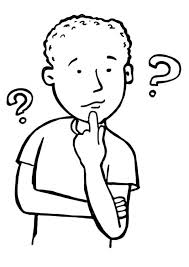 Bienfaits additionnels des jeux à l’extérieurBienfaits additionnels des jeux à l’extérieurNom :Date d’échéance : 2 jours